Transformation de dessinsDessin 1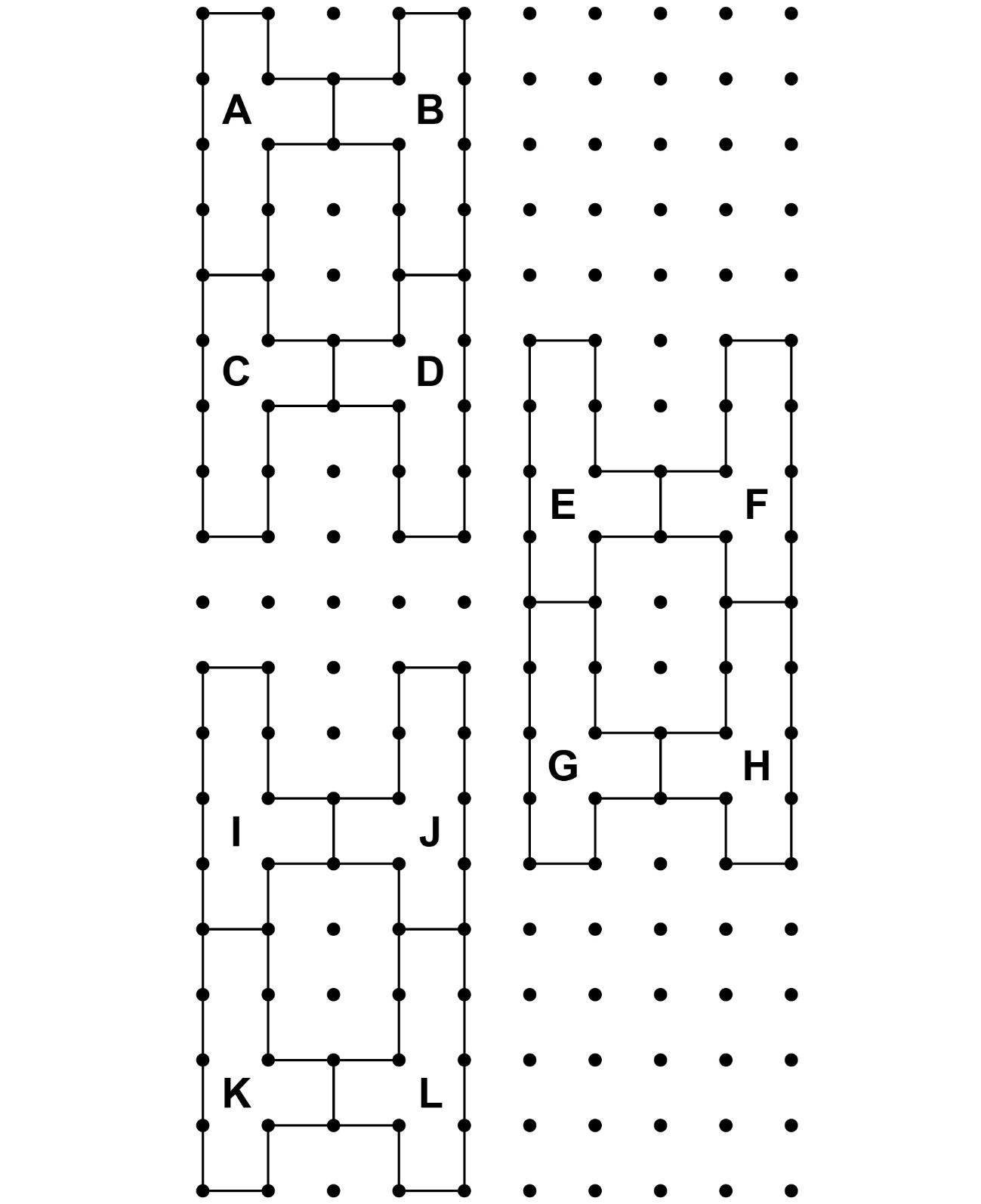 Transformation de dessins (suite) Dessin 2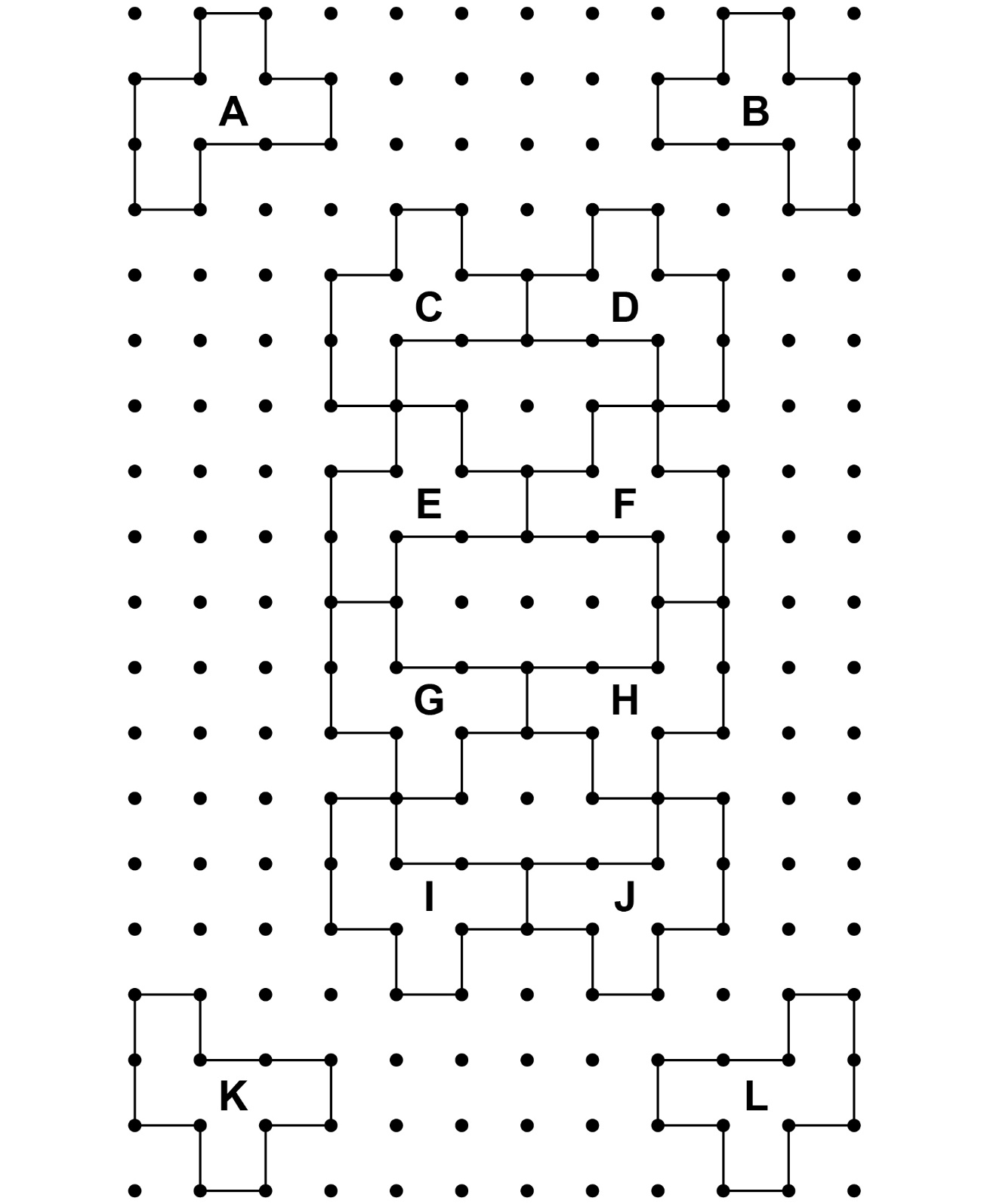  Transformation de dessins (suite)
Dessin 3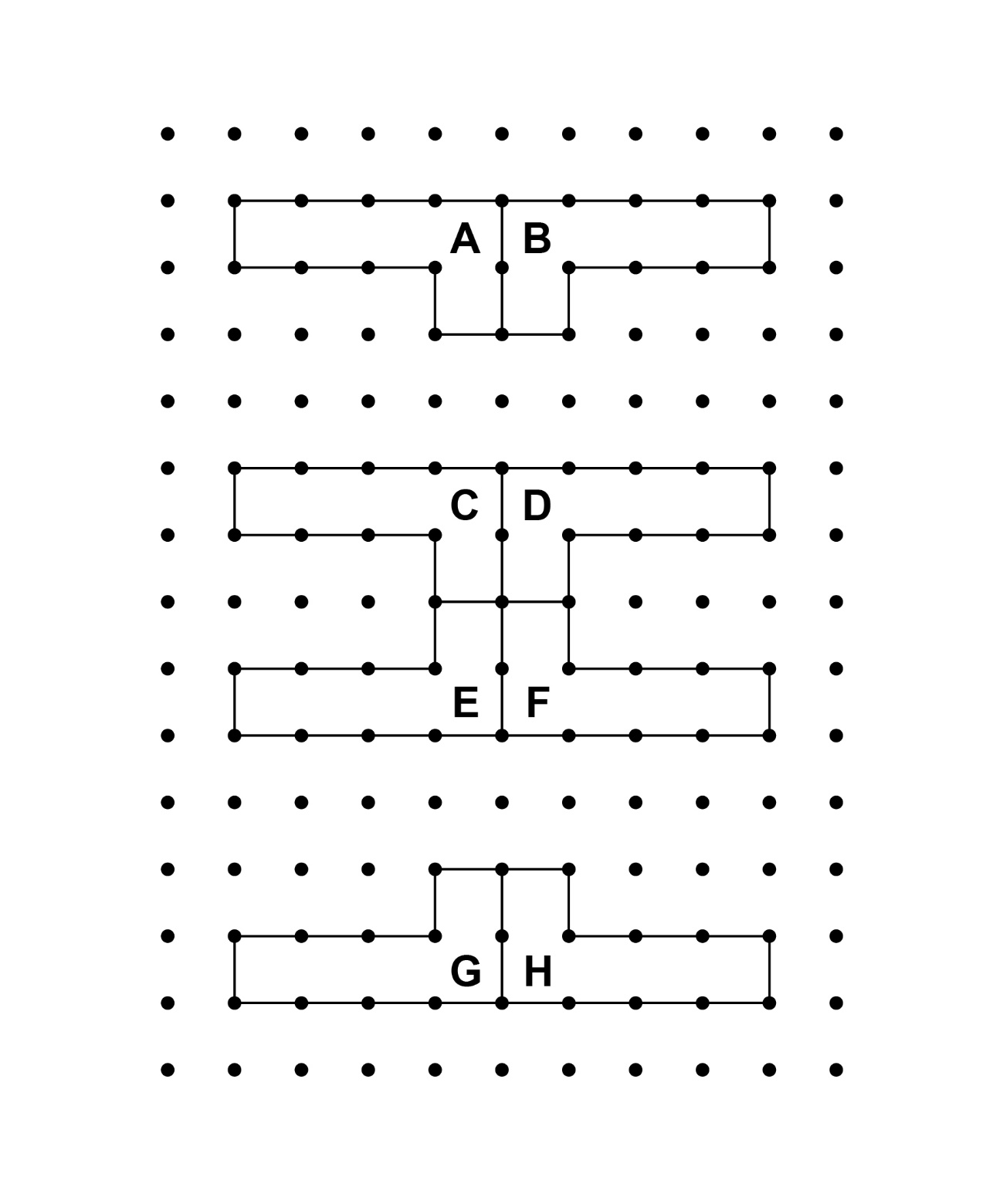  Transformation de dessins (suite) 
Dessin 4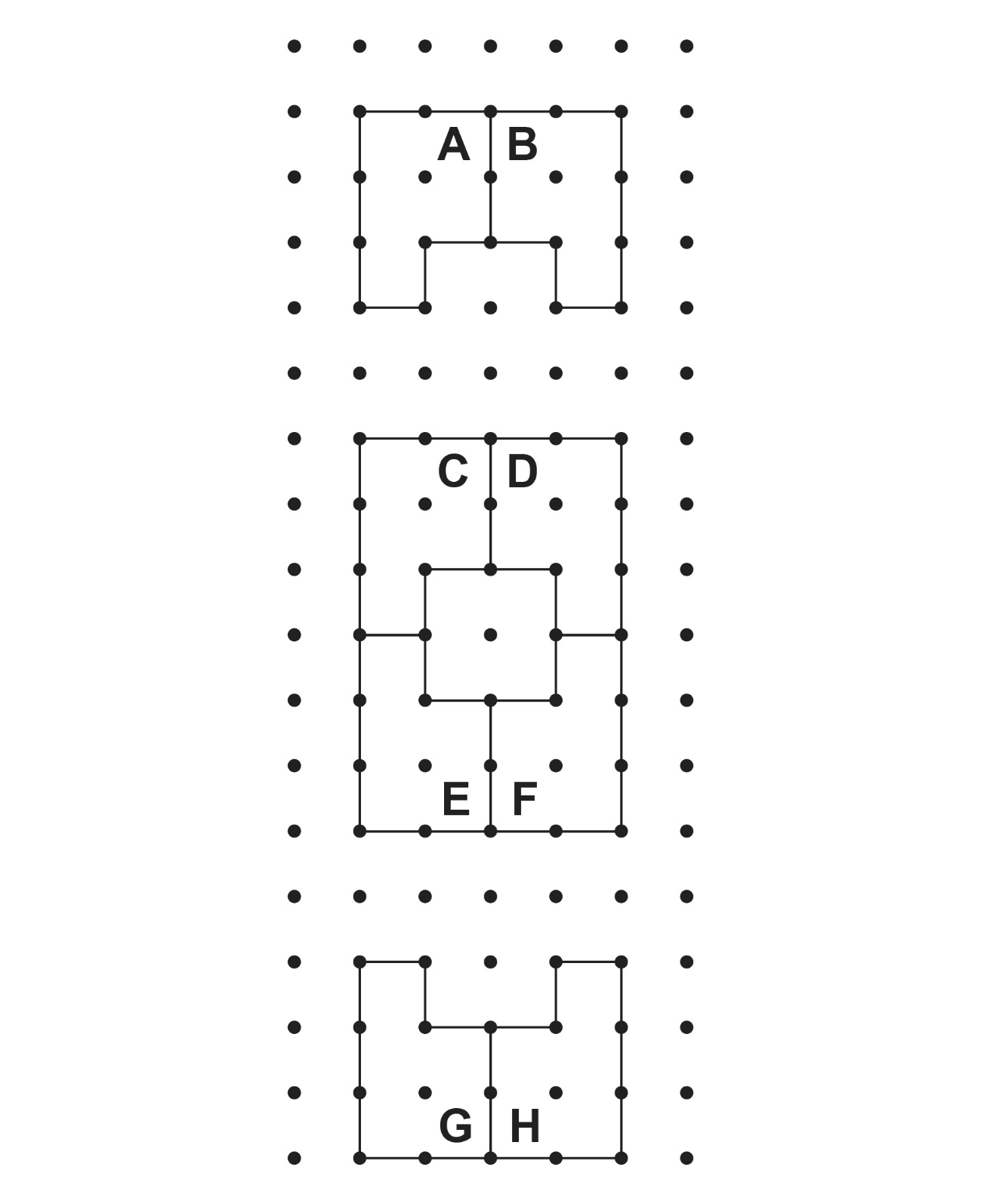 